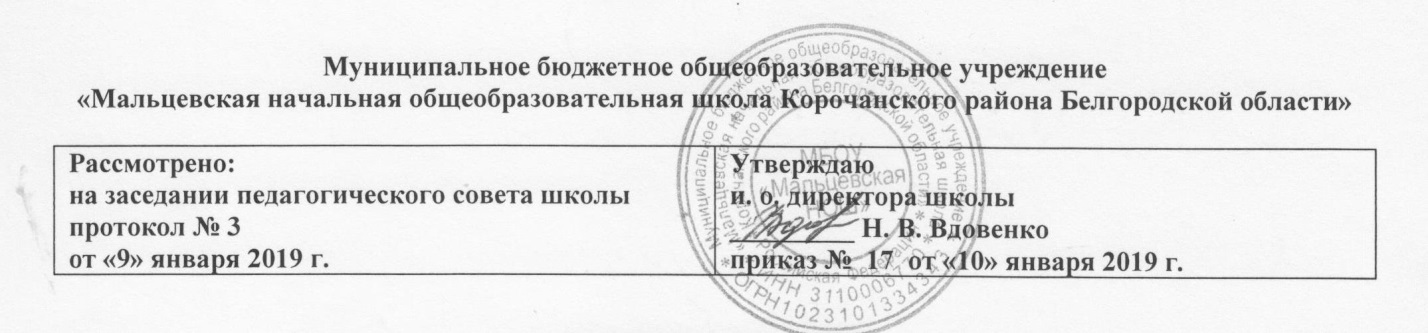 Положениео формах, периодичности и порядке проведения текущего контроля успеваемости и промежуточной аттестации обучающихся муниципального бюджетного общеобразовательного учреждения«Мальцевская начальная общеобразовательная школа Корочанского района Белгородской области при получении начального общего образованияОбщие положения1.1. Положение «О формах, периодичности, порядке проведения текущего контроля успеваемости и промежуточной аттестации обучающихся муниципального бюджетного общеобразовательного учреждения «Мальцевская начальная общеобразовательная школа Корочанского района Белгородской области» (далее - Положение) конкретизирует положение основной образовательной программы начального общего образования (образовательной программы) муниципального бюджетного общеобразовательного учреждения «Мальцевская начальная общеобразовательная школа Корочанского района Белгородской области» (далее - Школа) в части регламентации процесса функционирования системы оценки достижения учащимися планируемых результатов освоения образовательной программы уровней общего образования и определяет формы, периодичность и порядок проведения текущего контроля успеваемости учащихся, формы и порядок проведения промежуточной аттестации, а также устанавливает единые требования к выставлению отметок.1.2. Настоящее Положение разработано в рамках ФЗ № 273 «Об образовании в Российской Федерации» (ст.17, 28, 30, 58), Приказа Минобрнауки России от 30.08.2013 N 1015 "Об утверждении Порядка организации и осуществления образовательной деятельности по основным общеобразовательным программам - образовательным программам начального общего, основного общего и среднего общего образования" (Зарегистрировано в Минюсте России 01.10.2013 N 30067).1.3. Текущий контроль успеваемости и промежуточная аттестация учащихся проводятся в обязательном порядке только по предметам, включенным в учебный план уровней общего образования/класса/группы/учащегося.1.4. Текущий контроль успеваемости и промежуточную аттестацию учащихся осуществляют педагогические работники в соответствии с должностными обязанностями, локальными актами и распорядительными документами Школы.1.5. Результаты, полученные в ходе текущего контроля успеваемости и промежуточной аттестации учащихся за отчетный период (учебный год, полугодие, четверть), являются документальной основой для составления анализа работы Школы, отчета о самообследовании, отчётов для органов управления образованием, других форм статистической отчётности.             1.6. Основными потребителями информации о результатах текущего контроля успеваемости и промежуточной аттестации учащихся являются участники образовательных отношений: администрация Школы, педагоги, обучающиеся и их родители (законные представители), коллегиальные органы управления Школы, экспертные комиссии по проведению процедур лицензирования и аккредитации, представители учредителя.                1.7.	Школа	предоставляет	обучающимся	и	их	родителям (законным представителям) ознакомиться с формами, содержанием и порядком проведения текущей успеваемости и промежуточной аттестации.1.8. Организация и проведение промежуточной аттестации с аттестационными испытаниями проводится с привлечением механизмов государственно-общественного управления (решение Управляющего совета), педагогического совета.Текущий контроль успеваемости2.1. Текущий контроль успеваемости обучающихся (далее – текущий контроль) представляет собой совокупность мероприятий, включающую планирование текущего контроля по учебным предметам (курсам) учебного плана основной общеобразовательной программы, разработку содержания и методики проведения контрольных работ, проверку (оценку) хода и результатов выполнения обучающимися указанных контрольных работ, а также документальное оформление результатов проверки (оценки), осуществляемых в целях:оценки индивидуальных образовательных достижений обучающихся и динамики их роста в течение учебного года;выявления индивидуально значимых и иных факторов (обстоятельств), способствующих или препятствующих достижению обучающимися планируемых образовательных результатов освоения соответствующей основной общеобразовательной программы;изучения и оценки эффективности методов, форм и средств обучения, используемых в образовательном процессе.В связи с переходом на обучение по федеральным государственным образовательным стандартам производится отслеживание планируемых результатов– оценка личностных, метапредметных, предметных результатов образования обучающихся при полчении начального общего образования с использованием комплексного	подхода;организация работы по накопительной системе оценки в рамках Портфеля достижений учащихся по трём направлениям:– систематизированные материалы наблюдений (оценочные листы, материалы наблюдений и т.д.);– выборка детских творческих работ, стартовая диагностика, промежуточные и итоговые стандартизированные работы по русскому языку, математике, окружающему миру;– материалы, характеризующие достижения учащихся в рамках внеучебной и досуговой деятельности (результаты участия в олимпиадах, конкурсах, выставках, смотрах, спортивных мероприятиях и т.д.).2.2. Текущий контроль успеваемости учащихся осуществляется:в 1-м классе - без фиксации образовательных результатов в виде отметок и использует только положительную и не различаемую по уровням фиксацию;во 2-4-ых классах - в виде отметок по 5-ти балльной шкале по учебным предметам, курсам, дисциплинам (модулям). Отметка - это результат процесса оценивания, количественное выражение учебных достижений учащихся в цифрах и баллах.3а устный ответ отметка выставляется учителем в ходе урока и заносится в электронный журнал и дневник учащегося.За выполненную письменную работу отметка заносится в электронный журнал в графу, которая отражает тему контроля.За сочинение, изложение или диктант с грамматическим заданием в электронный журнал выставляются 2 отметки.Текущий контроль учащихся, временно находящихся в санаторных школах, реабилитационных общеобразовательных учреждениях, осуществляется в этих учебных учреждениях и учитывается при выставлении четвертной (полугодовой) оценки.2.3.	Текущий контроль осуществляется в следующих формах:- проведение контрольных работ (тестов), письменное выполнение тренировочных упражнений, лабораторных и практических работ; написание диктанта, изложения, сочинения; выполнение самостоятельной работы, письменной проверочнойработы, творческой работы, подготовка реферата с выставлением обучающимся индивидуальных текущих отметок успеваемости по результатам выполнения данных работ; устный контроль – устный ответ на поставленный вопрос, развѐрнутый ответ по заданной теме, устное сообщение по выбранной теме, декламация стихов, отрывков художественных произведений, чтение текста, зачѐт по теме, защита проекта;2.4. В зависимости от особенностей предмета проверки (оценки), предполагаемого способа выполнения работы и представления ее результатов рабочие программы учебных предметов могут предусматривать устные, письменные и практические контрольные работы.2.5. Перечень контрольных работ, проводимых в течение учебного года, определяется рабочими программами учебных предметов с учетом планируемыхобразовательных	результатов	освоения	соответствующей	основнойобщеобразовательной программы.Перечень контрольных работ, проводимых в течение учебной четверти (полугодия), определяется календарно-тематическим планом, составляемым учителем на основе рабочей программы соответствующего учебного предмета.2.6. Содержание и порядок проведения отдельных контрольных работ, включая порядок проверки и оценки результатов их выполнения, разрабатываются учителем с учетом следующих требований:содержание контрольной работы должно соответствовать определенным результатам, предусмотренным рабочей программой учебного предмета;время, отводимое на выполнение: устных контрольных работ не должно превышать семи минут для каждого обучающегося; - устные и письменные контрольные работы выполняются обучающимися в присутствии учителя (лица, проводящего контрольную работу); отдельные видыпрактических контрольных работ (например, выполнение практической работы, разработка и осуществление творческих проектов) могут выполняться полностью или частично в отсутствие учителя (лица, проводящего контрольную работу);2.7. Конкретное время и тема контрольной работы устанавливаются учителем. Установленные время и тема проведения контрольной работы, а также перечень образовательных результатов, достижение которых необходимо для успешного выполнения данной работы, требования к выполнению и (или) оформлению результатов выполнения (критерии, используемые при выставлении текущей отметки успеваемости) доводятся учителем до сведения обучающихся не позднее, чем за два рабочих дня до намеченной даты проведения работы.                2.8. Выполнение контрольных работ, предусмотренных рабочими программами учебных     предметов, является обязательным для всех обучающихся.Обучающимся, не выполнившим контрольную работу в связи с временным освобождением от посещения учебных занятий в Школе и (или) от выполнения отдельных видов работ (по болезни, семейным обстоятельствам или иной уважительной причине), предоставляется возможность выполнить пропущенные контрольные работы в течение соответствующей учебной четверти (полугодия), либо по истечении срока освобождения от учебных занятий.2.9. В течение учебного дня для одних и тех же обучающихся может быть проведено не более одной контрольной работы.Ответственность за соблюдение требований настоящего пункта возлагается на директора школы.2.10. Ход и результаты выполнения отдельной контрольной работы, соответствующие предмету текущего контроля, оцениваются на основе следующей шкалы текущих отметок успеваемости: 5 баллов - «отлично»; 4 балла - «хорошо»; 3 балла - «удовлетворительно»; 2 балла -«неудовлетворительно».2.11. Индивидуальные отметки успеваемости, выставленные обучающимся по результатам выполнения контрольных работ, заносятся в классный журнал, а также в дневники обучающихся.2.12. В интересах оперативного управления процессом обучения учителя, помимо контрольных работ, вправе проводить иные работы с целью выявления индивидуальных образовательных достижений обучающихся (проверочные работы), в том числе в отношении отдельных обучающихся.Количество, сроки и порядок проведения проверочных работ устанавливаются учителями самостоятельно в рабочей программе по предмету.2.13. Четвертные отметки успеваемости обучающихся выставляются по окончании соответствующей учебной четверти на основе текущих отметок успеваемости, выставленных обучающимся в классный журнал, по результатам выполнения контрольных работ, проведенных согласно календарно-тематическим планам изучения соответствующих учебных предметов.Четвертная отметка успеваемости обучающегося по учебному предмету определяется результатом деления суммы баллов по всем отметкам, выставленным обучающемуся по данному учебному предмету в течение соответствующей учебной четверти, на количество выставленных отметок. Дробный результат деления округляется до целых. Если дробная часть результата деления больше или равна 0,5 - в большую сторону, если она меньше 0,5 - в меньшую сторону.2.14.	Права	и	ответственность	участников	образовательного	процесса	приосуществлении текущего контроля знаний обучающихсяУчителя при осуществлении текущего контроля знаний обучающихся имеют право:выбора формы и методики проведения текущего контроля знаний обучающегося;выбора периодичности осуществления контроля.Обучающиеся при проведении текущего контроля имеют право:аргументированное объявление отметки за устный ответ – до конца учебного занятия, за письменный ответ – после проверки письменной работы в установленные сроки;проведение дополнительных индивидуальных занятий по отдельным разделам учебного предмета при неудовлетворительных результатах текущего контроля знаний;осуществление повторного контроля знаний при получении неудовлетворительной отметки за ответ.    Учитель	несёт	ответственность	за	мотивацию	выставленной	отметки	за	ответобучающегося.Учитель обязан планировать опрос обучающихся и фиксировать отметки в журнале на каждом уроке; наполняемость отметок должна быть высокой или средней; при этом каждый обучающийся должен быть опрошен (любым из видов опроса) как минимум 1 раз в 3-4 урока.Учитель обязан в случае оценивания знаний обучающегося неудовлетворительной оценкой опросить его в 2-4-дневный срок и зафиксировать отметку в журнале.    2.15. Критерии выставления текущих отметок успеваемости Общая характеристика оценочной шкалыОтметки по результатам проверки и оценки выполненных обучающимися работ выставляются по пятизначной порядковой шкале.1.1.Отметка «отлично» (5 баллов) выставляется, если учащийся демонстрирует:уверенное знание и понимание учебного материала;умение выделять главное в изученном материале, обобщать факты и практические примеры, делать выводы, устанавливать межпредметные и внутрипредметные связи;умение применять полученные знания в новой ситуации;отсутствие ошибок и недочѐтов при воспроизведении изученного материала (самостоятельно устраняет отдельные неточности с помощью дополнительных вопросов учителя);соблюдение культуры письменной и устной речи, правил оформления письменных работ.1.2.Отметка «хорошо» (4 балла) выставляется, если учащийся демонстрирует:знание основного учебного материала;умение выделять главное в изученном материале, обобщать факты и практические примеры, делать выводы, устанавливать внутрипредметные связи;недочѐты при воспроизведении изученного материала;соблюдение основных правил культуры письменной и устной речи, правил оформления письменных работ.1.3.Отметка «удовлетворительно» (3 балла) выставляется, если учащийся демонстрирует:знание учебного материала на уровне минимальных требований;умение воспроизводить изученный материал, затруднения в ответе на вопросы в измененной формулировке;наличие грубой ошибки или нескольких негрубых ошибок при воспроизведении изученного материала;несоблюдение отдельных правил культуры письменной и устной речи, правил оформления письменных работ.1.4. Отметка «неудовлетворительно» (2 балла) выставляется, если учащийся демонстрирует:знание учебного материала на уровне ниже минимальных требований, фрагментарные представления об изученном материале;отсутствие умений работать на уровне воспроизведения, затруднения при ответах на стандартные вопросы;наличие нескольких грубых ошибок, большого числа негрубых при воспроизведении изученного материала;несоблюдение основных правил культуры письменной и устной речи, правил оформления письменных работ.Критерии выставления отметок за устные работы2.1. Отметка «отлично» (5 баллов) выставляется, если учащийся:последовательно, чётко, связно, обоснованно и безошибочно излагает учебный материал; дает ответ в логической последовательности с использованием принятой терминологии;• показывает понимание сущности рассматриваемых понятий, явлений и закономерностей, теорий, взаимосвязей; умеет выделять главное, самостоятельно подтверждать ответ конкретными примерами, фактами;самостоятельно анализирует и обобщает теоретический материал, результаты проведенных наблюдений и опытов; свободно устанавливает межпредметные (на основе ранее приобретенных знаний) и внутрипредметные связи;уверенно и безошибочно применяет полученные знания в решении новых, ранее не встречавшихся задач;излагает учебный материал литературным языком; правильно и обстоятельно отвечает на дополнительные вопросы учителя;рационально использует наглядные пособия, справочные материалы, учебник, дополнительную литературу, первоисточники; применяет упорядоченную систему условных обозначений при ведении записей, сопровождающих ответ; имеет необходимые навыки работы с приборами, чертежами, схемами и графиками, сопутствующими ответу;допускает в ответе недочеты, которые легко исправляет по требованию учителя.2.2. Отметка «хорошо» (4 балла) выставляется, если учащийся:показывает знание всего изученного учебного материала;дает в основном правильный ответ; учебный материал излагает в обоснованной логической последовательности с приведением конкретных примеров, при этом допускает одну негрубую ошибку или не более двух недочетов в использовании терминологии учебного предмета, которые может исправить самостоятельно при помощи учителя;анализирует и обобщает теоретический материал, результаты проведенных наблюдений и опытов с помощью учителя;соблюдает основные правила культуры устной речи; применяет упорядоченную систему условных обозначений при ведении записей, сопровождающих ответ;2.3.  Отметка «удовлетворительно» (3 балла) выставляется, если учащийся:демонстрирует усвоение основного содержания учебного материала, имеет пробелы, не препятствующие дальнейшему усвоению учебного материала;применяет полученные знания при ответе на вопрос, анализе предложенных ситуаций по образцу;допускает ошибки в использовании терминологии учебного предмета;показывает недостаточную сформированность отдельных знаний и умений; выводы и обобщения аргументирует слабо, допускает в них ошибки;затрудняется при анализе и обобщении учебного материала, результатов проведенных наблюдений и опытов;дает неполные ответы на вопросы учителя или воспроизводит содержание ранее прочитанного учебного текста, слабо связанного с заданным вопросом;использует неупорядоченную систему условных обозначений при ведении записей, сопровождающих ответ.2.4.  Отметка «неудовлетворительно» (2 балла) выставляется, если учащийся:не раскрыл основное содержание учебного материала в пределах поставленных вопросов;не умеет применять имеющиеся знания к решению конкретных вопросов и задач по образцу;допускает в ответе более двух грубых ошибок, которые не может исправить даже при помощи учителя.3. Критерии выставления отметок за письменные работы3.1. Отметка «отлично» (5 баллов) выставляется, если учащийся выполнил работу без ошибок и недочетов, либо допустил не более одного недочета.3.2. Отметка «хорошо» (4 балла) выставляется, если учащийся выполнил работу полностью, но допустил в ней не более одной негрубой ошибки и одного недочета, либо не более двух недочетов.3.3. Отметка «удовлетворительно» (3 балла) выставляется. Если учащийся выполнил не менее половины работы, допустив при этом:не более двух грубых ошибок;либо не более одной грубой и одной негрубой ошибки и один недочет;либо три негрубые ошибки;либо одну негрубую ошибку и три недочета;либо четыре-пять недочетов.3.4. Отметка «неудовлетворительно» (2 балла) выставляется, если учащийся:выполнил менее половины работы;либо допустил большее количество ошибок и недочетов, чем это допускается для отметки «удовлетворительно».Критерии выставления отметок за практические (лабораторные)работыОтметка «отлично» (5 баллов) выставляется, если учащийся:• самостоятельно определил цель работы;I• самостоятельно выбрал и подготовил для работы необходимое оборудование;•  выполнил    работу    в    рациональной    последовательности    иполном объеме с безусловным соблюдением правил личной и общественной безопасности;получил результаты с заданной точностью; оценил погрешность измерения (для учащихся IХ-ХI классов);грамотно, логично описал проведенные наблюдения и сформулировал выводы из результатов опыта (наблюдения);экономно использовал расходные материалы;обеспечил  поддержание  чистоты  и  порядка  на  рабочем  месте.4.2.Отметка «хорошо» (4 балла) выставляется, если учащийся:самостоятельно определил цель работы;самостоятельно выбрал и подготовил для работы необходимое оборудование;выполнил работу в полном объеме с безусловным соблюдением правил личной и общественной безопасности, но не в рациональной последовательности;выполнил не менее двух остальных требований, соответствующих отметке «отлично».4.3.Отметка «удовлетворительно» (3 балла) выставляется, если учащийся:самостоятельно определил цель работы;выбрал и подготовил для работы необходимое оборудование с помощью учителя;выполнил работу не менее чем на половину с безусловным соблюдением правил личной и общественной безопасности;выполнил не менее одного требования из числа остальных, соответствующихотметке «отлично».4.4.Отметка «неудовлетворительно» (2 балла) выставляется, если учащийся:не смог определить цель работы и подготовить необходимое оборудование самостоятельно;выполнил работу менее чем на половину, либо допустил однократное нарушение правил безопасности.Виды ошибок и недочетов при выполнении работГрубыми считаются ошибки в результатах выполнения работ (отдельных заданий), обусловленные:незнанием основных понятий, законов, правил, классификаций, формул, единиц измерения величин;незнанием алгоритмов (последовательности) решения типичных учебных задач;неумением  определить  цель  работы  и  не  допускать  отклонения  от  нее  в  ходе выполнения работы;некорректностью вывода (отсутствием логической связи между исходными посылками и выводимых из них заключением);нарушением правил безопасности при выполнении работ;небрежным отношением к учебно-материальной базе, повлекшим поломку (выход из строя) приборов, инструментов и другого оборудования.К негрубым относятся ошибки в результатах выполнения работ (отдельных заданий), обусловленные:невнимательностью при производстве вычислений, расчетов и т.п. (ошибки в вычислениях);недостаточной обоснованностью (поспешностью) выводов;нарушением правил снятия показаний измерительных приборов, не связанным с определением цены деления шкалы;некритическим отношением к информации (сведениям, советам, предложениям), получаемой от других участников образовательного процесса и иных источников;нарушением орфоэпических, орфографических, пунктуационных и стилистических норм русского языка при выполнении работ (кроме работ по русскому языку).Недочетами при выполнении работ считаются:несвоевременное представление результатов выполнения работы (превышение лимита времени, отведенного на ее выполнение);непоследовательностью изложения текста (информации, данных);описки (опечатки), оговорки, очитки (более трех в одной работе);нарушение установленных правил оформления работ;использование нерациональных способов, приемов решения задач, выполнения вычислений, преобразований и т.д.;небрежность записей, схем, рисунков, графиков и т.д.;использование необщепринятых условных обозначений, символов;отсутствие ссылок на фактически использованные источники информации.Промежуточная аттестация обучающихся3.1. Промежуточная аттестация – это механизм контроля результатов освоения обучающимися всего объема или части учебного предмета, курса, дисциплины (модуля) образовательной программы (ч. 1 ст. 58 Закона от 29 декабря 2012 г. № 273-ФЗ).Промежуточная аттестация учащихся представляет собой процедуру определения качества результатов освоения основных образовательных программ уровней общего образования, продемонстрированных учащимися в текущем учебном году, и установление степени их соответствия требованиям федерального государственного образовательного стандарта соответствующего уровня общего образования, федерального компонента государственного образовательного стандарта, учебных программ по предметам, курсам, дисциплинам (модулям).3.2. Проведение промежуточной аттестации в Школе обеспечивает решение задач получения объективной информации для принятия управленческих решений по повышению качества образовательного процесса, повышения ответственности каждого учителя-предметника за результаты труда, за степень освоения учащимися государственных образовательных стандартов общего образования.3.3. По итогам промежуточной аттестации фиксируется результат освоения учащимися определенной части образовательной программы соответствующего уровня общего образования и принимается административное решение о возможности получать образование на следующем этапе обучения в данном образовательном учреждении.3.4. Промежуточную аттестацию в обязательном порядке проходят учащиеся 1-4 классов Школы, осваивающие основные общеобразовательные программы начального общего образования во всех формах обучения, а также осваивающие образовательные программы по индивидуальным учебным планам, в т. ч. осуществляющие ускоренное или иное обучение с учётом особенностей и образовательных потребностей конкретного учащегося, а также осваивающие образовательные программы по индивидуальным учебным планам.1-м классе промежуточный контроль освоения первоклассниками предметов учебного плана осуществляйте в форме, которая не предполагает выставление отметок без балльного оценивания (п. 10.10 СанПиН школы). Аттестация в 1 классе проводится на основании комплексной контрольной работы с использованием оценочного листа с учетом исходного уровня подготовки при поступлении в школу, поскольку он влияет на интерпретацию результатов выполнения работы.3.5.  Промежуточную  аттестацию  в  Школе  могут  проходить  по  заявлению родителей (законных представителей) учащиеся, осваивающие основные общеобразовательные программы:- в форме семейного образования (учащиеся уровней начального общего образования, основного общего образования, среднего общего образования);- в форме самообразования (учащиеся уровня среднего общего образования).3.6. Промежуточная аттестация подразделяется на промежуточную аттестацию с аттестационными испытаниями и промежуточную аттестацию без аттестационных испытаний.3.7. Промежуточная аттестация без аттестационных испытаний осуществляется по результатам текущего контроля по четвертям (полугодиям) и фиксируется в виде годовой отметки.3.8. Промежуточная аттестация с аттестационными испытаниями предусматривает проведение специальных контрольных процедур по отдельным предметам с выставлением по их результатам отдельной отметки, которая в совокупности с годовой отметкой определяет итоговую отметку. На странице «Сводная ведомость учёта успеваемости обучающегося» выставляется отметка за аттестационное испытание и итоговая отметка по предмету, по которому проводилось аттестационное испытание.При положительной годовой отметке, но неудовлетворительной отметке за аттестационные испытания обучающемуся не может быть выставлена положительная итоговая отметка.3.8.1. Перечень учебных предметов, курсов, дисциплин (модулей), выносимых на промежуточную аттестацию с аттестационными испытаниями, определяется основной образовательной программой на весь период освоения уровня общего образования погодам обучения. Формы проведения промежуточной аттестации определяются учебными планами соответствующего уровня общего образования.3.8.2. Перечень учебных предметов, курсов, дисциплин (модулей), выносимых на промежуточную аттестацию с аттестационными испытаниями:во 2 - 4 классах - 2 предмета (русский язык, математика);3.8.3. Сроки проведения промежуточной аттестации определяются календарным учебным графиком Школы.3.8.4.	Формы	проведения	промежуточной	аттестации	с	аттестационными испытаниями определены учебным планом соответствующего уровня образования Школы на текущий учебный год.3.8.5. В соответствии с решением педагогического совета Школы отдельным учащимся письменные контрольные работы могут быть заменены на устные формы.3.8.6. Письменные работы и протоколы аттестации хранятся в Школе в течение одного года.3.8.7. Расписание аттестационных испытаний в рамках промежуточной аттестации по предметам и классам, утверждается приказом не позднее, чем за две недели до начала промежуточной аттестации.В расписании предусматривается:не более одного вида контроля в день для каждого ученика;не менее 2-х дней для подготовки к следующему контролю;проведение не менее одной консультации.3.8.8. Информация о проведении промежуточной аттестации (перечень учебных предметов, курсов, дисциплин (модулей), форма, сроки и порядок проведения) доводится до обучающихся и их родителей (законных представителей) в установленные сроки посредством размещения на информационных стендах и на официальном сайте Школы.3.9. Промежуточная аттестация учащихся классов, в которых реализуется ФГОС второго поколения, проводится с учетом требований к результатам освоения основной образовательной программы соответствующего уровня общего образования:личностным, включающим готовность и способность учащихся к саморазвитию, сформированность мотивации к обучению и познанию, ценностно-смысловые установки обучающихся, отражающие их индивидуально-личностные позиции, социальные компетенции, личностные качества; сформированность основ гражданской идентичности. Личностные результаты не подлежат балльной оценке, обобщенная оценка представляется в результатах мониторинговых исследований, проводимых педагогом-психологом, или в результатах проведения внешних неперсонифицированных мониторинговых исследований;метапредметным, включающим освоенные учащимися универсальные учебные действия (познавательные, регулятивные и коммуникативные), обеспечивающие овладение ключевыми компетенциями, составляющими основу умения учиться, и межпредметными понятиями.предметным,  включающим  освоенный  учащимися  в  ходе  изучения  учебногопредмета опыт специфической для данной предметной области деятельности по получению нового знания, его преобразованию и применению, а также систему основополагающих элементов научного знания, лежащих в основе современной научной картины мира.3.10. Промежуточная аттестация в рамках внеурочной деятельности не проводится. Внеурочная деятельность – неотъемлемый компонент основной образовательной программы, результаты освоения которой подлежат итоговой аттестации (ст. 59 Федерального закона № 273-ФЗ) с учетом использования технологии портфолио в сочетании с индивидуальным учетом образовательных достижений учащихся.3.11. К аттестационным испытаниям в рамках промежуточной аттестации на основании решения педагогического совета допускаются все учащиеся.3.12.	Промежуточная	аттестация	детей	–	инвалидов,	а	также	учащихся, обучавшихся на дому по состоянию здоровья, проводится без аттестационных испытаний на основании отметок за четверть (полугодие), год.3.13. Для учащихся, не прошедших промежуточную аттестацию в установленные сроки по уважительным причинам, предусматриваются дополнительные сроки ее проведения.3.14. Неудовлетворительные результаты промежуточной аттестации по одному или нескольким учебным предметам, курсам, дисциплинам (модулям), или непрохождениепромежуточной аттестации при отсутствии уважительных причин признаются академической задолженностью.3.15. Обучающиеся обязаны ликвидировать академическую задолженность. Создание условий для своевременной ликвидации академической задолженности и контроль осуществляются образовательным учреждением и родителями (законными представителями) обучающихся.3.16. Учащиеся, имеющие академическую задолженность, вправе пройти промежуточную аттестацию по соответствующему учебному предмету, курсу, дисциплине (модулю) не более двух раз в сроки, определяемые приказом директора Школы, в пределах одного года с момента образования академической задолженности.3.17. Для проведения промежуточной аттестации во второй раз в Школе создается комиссия.3.18. Взимание платы с учащихся за прохождение промежуточной аттестации не допускается.3.19. Учащиеся, не прошедшие промежуточной аттестации по уважительным причинам, могут:быть переведены в следующий класс условно, с последующей сдачей академических задолженностей;пройти промежуточную аттестацию в дополнительные сроки, определяемые графиком образовательного процесса и предназначенные для пересдачи академических задолженностей;3.20. Согласно части 5 статьи 66 Федерального закона «Об образовании в Российской Федерации» начальное общее образование, основное общее образование, среднее общее образование являются обязательными уровнями образования. При этом обучающиеся, не освоившие основной образовательной программы начального общего и (или) основного общего образования, не допускаются к обучению на следующих уровнях общего образования.3.21. Обучающиеся 4-го класса, имеющие академическую задолженность и не прошедшие в установленные сроки промежуточной аттестации по уважительным причинам, обязаны ликвидировать академическую задолженность (при её наличии) или пройти промежуточную аттестацию (в случае её непрохождения в установленные сроки по уважительным причинам) до начала нового учебного года.3.22. В случае непрохождения в установленные сроки до начала нового учебного года промежуточной аттестации с аттестационными испытаниями учащиеся 4 класса признаются не освоившими основную общеобразовательную программу начального общего образования и не могут быть переведены в 5 класс для обучения на уровне основного общего образования, в том числе условно.3.23. Учащиеся, не ликвидировавшие в установленные сроки академической задолженности с момента ее образования, по усмотрению родителей (законных представителей) оставляются на повторное обучение, переводятся на обучение по адаптированным образовательным программам в соответствии с рекомендациями психолого-медико-педагогической комиссии либо на обучение по индивидуальному учебному плану.3.24. Учащиеся их родители (законные представители) могут обжаловать результаты аттестационного мероприятия в случае нарушения Школой процедуры аттестации в 3-дневный срок со дня его проведения.Заявления учащихся и их родителей (законных представителей), не согласных с результатами аттестационного мероприятия, рассматриваются в установленном порядке комиссией по урегулированию споров между участниками образовательных отношений школы. Для пересмотра результатов промежуточной аттестации на основании письменного заявления родителей, комиссия в форме письменной работы или собеседования в присутствии родителей (законных представителей) учащегося определяет соответствие	выставленной	отметки	по	предмету фактическому	уровню его	знаний.Решение комиссии оформляется протоколом и является окончательным.3.25. Успешное прохождение учащимися промежуточной аттестации является основанием для их перевода в следующий класс для продолжения обучения во 2-4-х и 5-х классах.3.26. Порядок проведения промежуточной аттестации с аттестационными испытаниями3.26.1. Для организованного проведения промежуточной аттестации с аттестационными испытаниями по каждому предмету создаётся аттестационная комиссияпод председательством директора, в количестве не менее 3-х человек. В состав аттестационной комиссии входят директор (председатель комиссии),  учитель класса, преподающий данный предмет (экзаменующий учитель), учитель (ассистент).3.26.2. Минимальное количество членов аттестационной комиссии для проведения аттестационных испытаний в форме письменных контрольных работ – 2 человека: учитель-предметник и ассистент.3.25.3.Основной задачей аттестационной комиссии является обеспечение выполнения организационных требований к проведению аттестационных испытаний, оценка и установление соответствия образовательных результатов учащихся требованиям федеральных государственных образовательных стандартов, федерального компонента государственных образовательных стандартов.3.26.4.Обязанности аттестационной комиссии:проверка и оценка письменных аттестационных работы учащихся в установленном порядке, заполнение протоколов проведения аттестационных испытаний; -оценка устных ответов учащихся в соответствии с установленными критериями,-заполнение протоколов проведения аттестационных испытаний; -обеспечение конфиденциальности и информационной безопасности при проведении аттестационных испытаний; -создание комфортных условий для учащихся во время проведения аттестационных испытаний; 3.26.5. Аттестационная комиссия несет ответственность за объективность оценки письменных и устных ответов аттестуемых в соответствии с разработанными критериями оценки.3.26.6. Контрольно-измерительные материалы для проведения аттестационных испытаний разрабатываются и рассматриваются на уровне методического объединения, согласуются с директором и утверждаются приказом по школе не позднее, чем за две недели до начала промежуточной аттестации с соблюдением режима конфиденциальности и информационной безопасности.Содержание всех аттестационных испытаний должно соответствовать требованиям федеральных государственных образовательных стандартов, федерального компонента государственных образовательных стандартов, учебным программам по предметам, курсам, дисциплинам (модулям), годовому тематическому планированию учителя – предметника.3.26.7. В комплект аттестационных материалов включаются:титульный лист;пояснительная записка;аттестационный материал;варианты решений;-инструкции по технике безопасности для решения экспериментальных задач.пояснительной записке необходимо отразить:нормативные основания для разработки аттестационного материала;наименование программы и учебника;время, отводимое для выполнения работы;-структуру аттестационного материала;-указания для учащихся по выполнению работы;критерии выставления оценки.3.28. Результаты промежуточной аттестации отражаются в электронном журнале в виде отметки по пятибалльной шкале. Отметки за промежуточную аттестацию в классном электронном  журнале выставляются после отметки за учебный год.3.29. По предметам, по которым проводится промежуточная аттестация с аттестационными испытаниями, выставляется итоговая отметка, которая определяется с учётом отметки, полученной за аттестационное испытание.3.30. Итоговые отметки по всем предметам учебного плана выставляются в личное дело учащегося и являются в соответствии с решением педагогического совета Школы основанием для перевода учащегося в следующий класс, для допуска к государственной (итоговой) аттестации.3.31. Итоги промежуточной аттестации обсуждаются на заседаниях методических объединений учителей и педагогического совета.4. Права и обязанности участников процесса промежуточной аттестации.4.1. Участниками процесса промежуточной аттестации считаются: учащиеся, учитель, преподающий предмет в классе, директор. Права учащегося представляют его родители (законные представители).4.2. Учитель, осуществляющий текущий контроль успеваемости и промежуточную аттестацию учащихся, имеет право:проводить процедуру аттестации и оценивать качество усвоения учащимися содержания учебных программ, соответствие уровня подготовки школьников требованиям государственного образовательного стандарта;давать педагогические рекомендации учащимся и их родителям (законным представителям) по методике освоения минимальных требований к уровню подготовки по предмету.4.3. Учитель в ходе аттестации не имеет права:использовать содержание предмета, не предусмотренное учебными программами при разработке материалов для всех форм текущего контроля успеваемости и промежуточной аттестации учащихся за текущий учебный год;использовать методы и формы, не апробированные или не обоснованные в научном и практическом плане;оказывать давление на учащихся, проявлять к ним недоброжелательное, некорректное отношение.4.4. Классный руководитель обязан проинформировать через дневники учащихся класса (в том числе и электронные), родительские собрания, индивидуальные собеседования о результатах текущего контроля успеваемости и промежуточной аттестации родителей (законных представителей). В случае неудовлетворительной аттестации учащегося по итогам учебного года письменно уведомить его родителей (законных представителей) о решении педагогического совета школы, а также о сроках и формах ликвидации академической задолженности.4.5. Учащиеся имеют право:проходить все формы промежуточной аттестации за текущий учебный год в порядке, установленном школой;знакомиться с критериями оценки.4.6. Учащиеся обязаны выполнять требования, определенные настоящим Положением.4.7. Родители (законные представители) учащегося имеют право:знакомиться с формами и результатами текущего контроля успеваемости и промежуточной аттестации учащегося, нормативными документами, определяющими их порядок, критериями оценивания;-получать информацию о принципах и критериями оценивания;получать индивидуальные консультации учителя по поводу проблем, трудностей своего ребенка и путей их преодоления;обжаловать результаты промежуточной аттестации их ребенка в случае нарушения школой процедуры аттестации.4.8. Родители (законные представители) обязаны:ознакомиться с настоящим положением;информировать учителя о возможных трудностях и проблемах ребенка, с которыми родители сталкиваются в домашних условиях;соблюдать требования всех нормативных документов, определяющих порядок проведения текущего контроля успеваемости и промежуточной аттестации учащегося;-вести контроль текущей успеваемости своего ребенка, результатов его промежуточной аттестации;посещать родительские собрания, на которых идет просветительская работа по оказанию помощи в образовании их детей. При отсутствии возможности посетить родительское собрание по уважительной причине родители учащегося могут письменно или по телефону проинформировать об этом классного руководителя и ознакомиться с результатами обучения ребенка в индивидуальном порядке в ближайшее время.4.9. Школа определяет нормативную базу проведения текущего контроля успеваемости и промежуточной аттестации учащегося, их порядок, периодичность, формы, методы в рамках своей компетенции.4.10. Заявления учащихся и их родителей, не согласных с результатами промежуточной аттестации или с итоговой отметкой по учебному предмету, рассматриваются в установленном порядке конфликтной комиссией Школы.Промежуточная аттестация лиц, получающих общее образование в форме семейного образования и самообразования экстерном5.1. Лица, осваивающие основную образовательную программу в форме самообразования или семейного образования, вправе пройти экстерном промежуточную аттестацию.5.2. Родители (законные представители) несовершеннолетнего учащегося или совершеннолетний гражданин подают заявление в школу о зачислении для прохождения промежуточной аттестации экстерном.Данное заявление регистрируется в Журнале учета заявлений на промежуточную аттестацию учащихся в форме самообразования или семейного образования.5.3. Школа информирует управление образования о лицах, которые будут проходить промежуточную аттестацию экстерном.5.4. Приказом по школе учащийся, получающий общее образование в форме самообразования или семейного образования, зачисляется для прохождения промежуточной аттестации.5.5. Приказом по учреждению утверждается график проведения промежуточной аттестации и составы комиссий по предметам. По заявлению экстерна образовательная организация вправе установить индивидуальный срок проведения промежуточной аттестации.5.6. Промежуточная аттестация проводится по предметам учебного плана школы. Объем материала, включаемый в аттестационный материал для проверки знаний учащегося, получающего общее образование в форме самообразования или семейного образования, должен быть не ниже объема, установленного ФГОС (ФКГОС).5.7. Формы проведения аттестации утверждаются педагогическим советом школы.5.8.  Промежуточная аттестации проводиться в течение одного учебного года, но не должны совпадать по срокам с итоговой аттестацией.5.9. Учащиеся, имеющие академическую задолженность, вправе пройти промежуточную аттестацию по соответствующему предмету, курсу не более двух раз в сроки, определяемые школой в пределах одного года с момента образования академической задолженности.5.10. По результатам аттестации решение о переводе в следующий класс, на уровень обучения принимается педагогическим советом школы.5.11.Учащийся, не прошедший промежуточную аттестацию по уважительным причинам или имеющий академическую задолженность, переводятся в следующий класс условно.5.12. Учащийся, не ликвидировавший академическую задолженность в установленные сроки, продолжает получать образование в школе.Порядок подготовки, экспертизы и хранения аттестационных материаловМатериалы для проведения аттестационных испытаний по предмету для проведения устной и письменной промежуточной аттестации готовится самостоятельно учителем-предметником с учетом требований по предмету, используя программный материал, изученный за четверть, учебный год, учитель составляет билеты, определяет темы рефератов, группы вопросов для собеседования и тестирования, тексты контрольных работ.При проведении промежуточной аттестации используются материалы для проведения аттестационных испытаний, прошедшие соответствующую экспертизу не позднее 1 мая текущего года. Процедура экспертизы следующая: рассматривается на предметном ШМО, принимается на педагогическом совете и  утверждается директором Школы.Материалы для проведения аттестационных испытаний сдаются на хранение директору, за 2 недели до начала промежуточной аттестации и выдается учителю, проводящему аттестационную работу непосредственно перед началом аттестационного мероприятия.После проведения аттестационных испытаний все материалы и письменные работы учащихся сдаются на хранение директору школы и хранятся в течение 1 года.Приложение №1ПРОТОКОЛ ПРОМЕЖУТОЧНОЙ АТТЕСТАЦИИпо __русскому языку          в ____4______классе, школы МБОУ «Мальцевская НОШ» района ______Корочанского___________________области _____Белгородской___________________________________________________Фамилия, имя, отчество учителя:_ ________________________________________________Фамилия, имя, отчество ассистента:_______________________________________________Фамилия, имя, отчество председателя комиссии: __________________________________Пакет с материалом для проведения промежуточной аттестациипо _____________________ вскрыт в _________ часов ____________ минут.В нём находился необходимый для ведения экзамена материал.На экзамен явились допущенные к нему ________ чел., не явились ____-_____человек:____________________________________________________________________________                                                                                                                    (Фамилия, имя не явившихся ) Экзамен начался в _____________  часов ____________ минут.Экзамен окончился в ____________часов ____________минут.Дата проведения промежуточной аттестации « ____ » ____________ 20 __ год Дата внесения в протокол оценок « _____ » ____________ 20 _____ годУчитель: ____________________________________Ассистент: _________________________________ Председатель комиссии:________________________№Фамилия , имя , отчествоэкзаменуемогоТема сочинения,тема изложения, вариант задачи, тема реферата, № билета ОтметкаПримечание ( случаи нарушения порядка экзаменов, заболеваний )1234